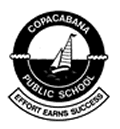 ICT Capabilities 
HISTORY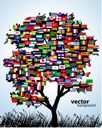 NSW Syllabus for the Australian CurriculumStage 3 Content StrandICT StrandICT ActivitiesUse a range of sources to investigate ONE significant development or event and its impact on the chosen colonyThe Australian ColoniesCommunicatingInvestigatingCreatingSequence key figures and events and explain their significance in the development of Australian democracy, eg Sir Henry Parkes, Edmund Barton, Louisa Lawson, Vida GoldsteinAustralia as a NationCommunicatingInvestigatingCreatingUsing a range of sources, research and describe the contribution of Aboriginal and Torres Strait Islander peoples and other groups to Australian societyAustralia as a NationCommunicatingInvestigatingCreating